
ANMELDUNG zur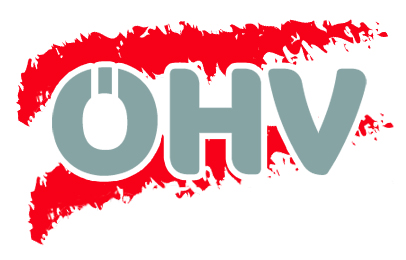 ÖHV-Bundesleistungssiegerprüfung 2016vom 03.06.-05.06.2016BGH, IPO, StöPr.Hundeführer:Name:	_________________________________________________Adresse:	_________________________________________________Postleitzahl / Ort:	_________________________________________________Tel.-/Handy-Nr.	_____________________ Email:______________________Ortsgruppe:	_________________________________________________Geschlecht:    0   männlich   0  weiblich  		Geburtsdatum: ______________Prüfungsstufe:      BGH	                        IPO		                  StöPr.Hund:Rufname:___________________________________________________Zwingername:___________________________________________________Rasse:___________________________________________________Geschlecht:   0 Rüde         0 Hündin     			Wurftag: _____________Zuchtbuchnr.:   ____________________Täto-/Chip-Nr.: _______________________........................................		…………………………………………………..              Datum                                                                 Unterschrift